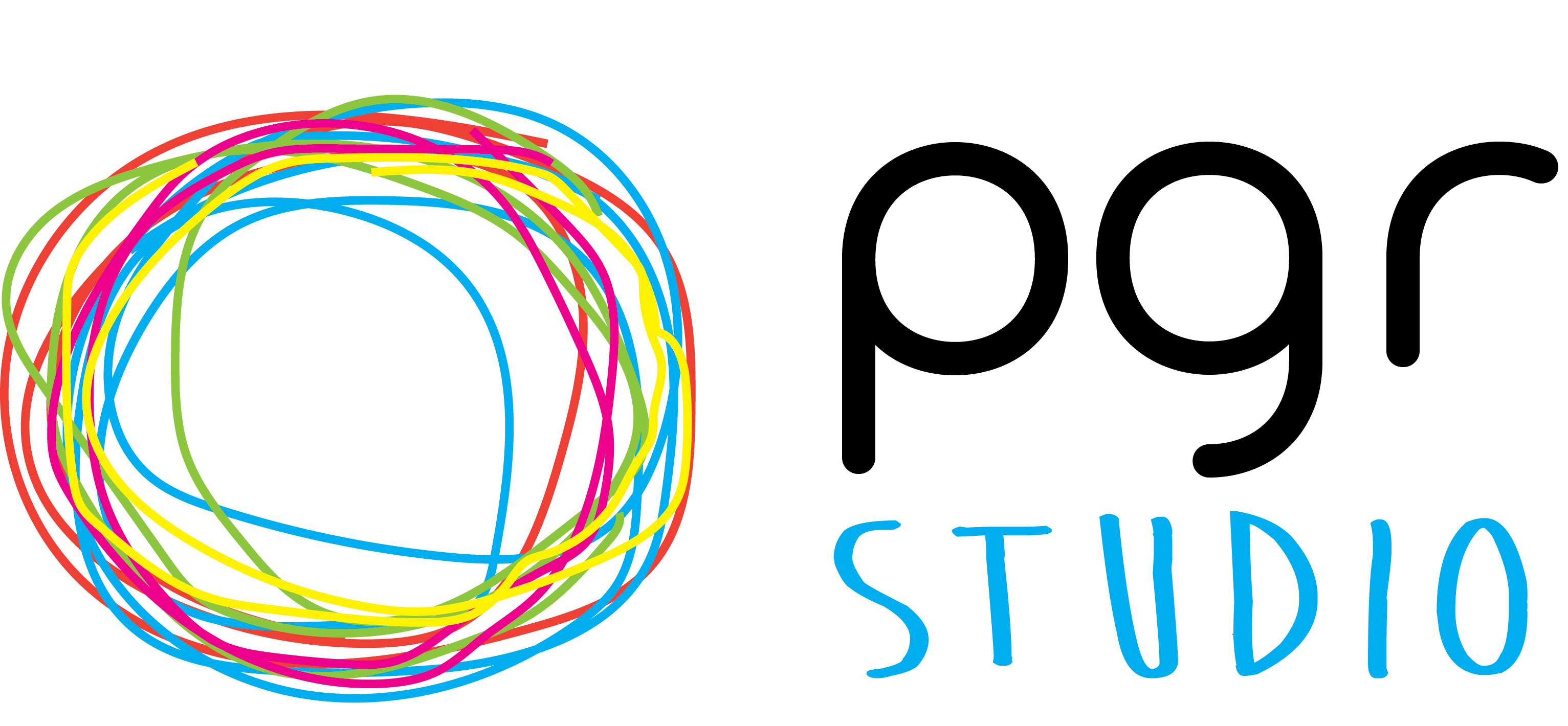 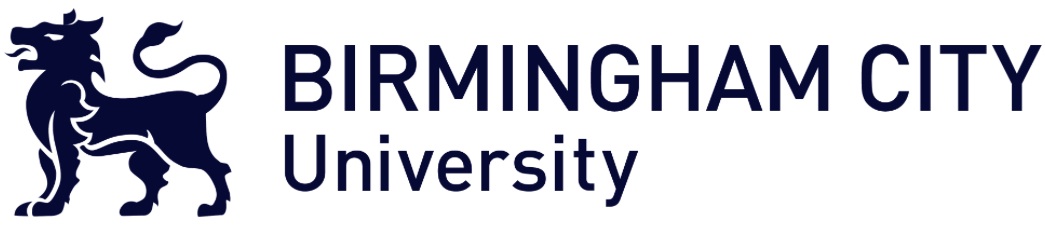 PGR STUDIO RESEARCHER DEVELOPMENT AWARDSThe PGR Studio’s Researcher Development Awards enable Arts, Design & Media PhD students to apply for funding to organise and facilitate development initiatives that clearly benefit PhD students across ADM or within smaller research areas, enhance the ADM PhD environment and community. These initiatives could take the form of workshops, events, training or social activities and should take place before 31/07/2019. Applications are particularly welcome that:are developed collaboratively between PhD students in different ADM schools; bring together PhD students across disciplines within ADM;enhance the profile and visibility of the ADM PhD community;are innovative, engaging and interactive.This form is to register your initial interest for a Researcher Development Award. If you are successful at this stage, The PGR Studio will work with you to develop a full proposal. More information and examples of previous funding awards can be found on The PGR Studio website here.Researcher Development AwardsEXPRESSION OF INTERESTPlease email your completed application to admpgr-studio@bcu.ac.ukPERSONAL DETAILSPERSONAL DETAILSName:School:Stage in PhD:ABOUT THE PROJECTABOUT THE PROJECTTitle of proposed initiative:Duration of project:Start Date / End date:Summary of proposed initiative, why it is important and its benefit to ADM PhD students (Max 200 words):Summary of proposed initiative, why it is important and its benefit to ADM PhD students (Max 200 words):